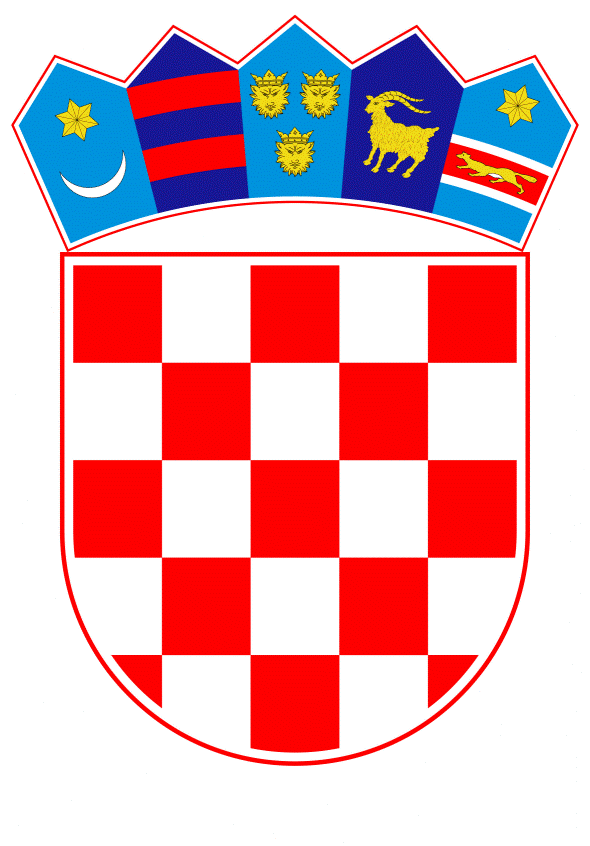 VLADA REPUBLIKE HRVATSKEZagreb, 13. svibnja 2021.______________________________________________________________________________________________________________________________________________________________________________________________________________________________PRIJEDLOGNa temelju članka 24. stavka 3. Zakona o Vladi Republike Hrvatske (Narodne novine br. 150/2011, 119/14, 93/16 i 116/18), Vlada Republike Hrvatske je na sjednici održanoj _________ donijelaODLUKUo osnivanju Međuresorne radne skupine za pripremu pristupanja Republike Hrvatske Organizaciji za gospodarsku suradnju i razvoj (OECD)I.Ovom Odlukom osniva se Međuresorna radna skupina s ciljem pripreme pristupanja Republike Hrvatske Organizaciji za gospodarsku suradnju i razvoj (OECD) do punopravnog članstva Republike Hrvatske OECD-u (u daljnjem tekstu: Radna skupina).II.Zadaće Radne skupine su davanje prijedloga vezano za strateško usmjeravanje i koordinaciju suradnje Republike Hrvatske s OECD-om s konačnim ciljem punopravnog članstva Republike Hrvatske u OECD-u, a osobito:utvrđivanje prioritetnih područja i smjernica za jačanje suradnje između Republike Hrvatske i OECD-akoordinacija suradnje državnih tijela te drugih institucija i ustanova (u daljnjem  
tekstu: nositelji aktivnosti) s radnim tijelima OECD-apoticanje nositelja aktivnosti u ispunjavanju pravnih i političkih kriterija za članstvo kroz: pristupanje i suradnju u odborima i radnim tijelima OECD-a, preuzimanje pravnih instrumenata te sudjelovanje u različitim projektima u suradnji s OECD-omkoordinacija nositelja aktivnosti vezano uz sudjelovanje u drugim aktivnostima u organizaciji OECD-a (konferencije, seminari, webinari, upitnici)sustavno praćenje i analiza učinaka suradnje nositelja aktivnosti s OECD-omrazmjena informacija o aktivnostima unutar OECD-a te stajalištima Europske unije  i njezinih država članica o pitanjima iz djelokruga OECD-a. III. Radnu skupinu čine: državni tajnik za vanjsku trgovinu i razvojnu suradnju u Ministarstvu vanjskih i europskih poslova, predsjedavajući Radne skupine, te članovi: predstavnik Ministarstva financija, na razini državni tajnikpredstavnik Ministarstva gospodarstva i održivog razvoja, na razini državni tajnikpredstavnik Ministarstva pravosuđa i uprave, na razini državni tajnikpredstavnik Ministarstva poljoprivrede, na razini državni tajnikpredstavnik Ministarstva turizma i sporta, na razini državni tajnikpredstavnik Ministarstva znanosti i obrazovanja, na razini državni tajnikpredstavnik Ministarstva rada, mirovinskog sustava. obitelji i socijalne politike, na razini državni tajnikpredstavnik Ministarstva mora, prometa i infrastrukture, na razini državni tajnikpredstavnik Ministarstva prostornoga uređenja, graditeljstva i državne imovine, na razini državni tajnikpredstavnik Ministarstva zdravstva, na razini državni tajnikpredstavnik Državnog zavoda za statistiku, na razini glavni ravnateljpredstavnik Ureda predsjednika Vlade.Svaki predstavnik ima svog zamjenika.IV. Predsjedavajući Radne skupine saziva sastanke Radne skupine te predlaže dnevni red i zaključke sastanaka. Predsjedavajući Radne skupine može sazivati sastanke dijela članstva Radne skupine radi rasprave o stručnim pitanjima iz nadležnosti pojedinih nositelja aktivnosti iz točke II. ove Odluke. Predsjedavajući Radne skupine može na sastanke Radne skupine pozvati predstavnike drugih tijela državne uprave, radnih tijela Vlade Republike Hrvatske, kao i drugih institucija i ustanova Republike Hrvatske. Predsjedavajući Radne skupine može na sastanke Radne skupine pozvati vanjske stručnjake, uključujući drugih država te OECD-a, posebice predstavnike organizacija civilnoga društva, akademske i stručne zajednice, ako za to postoji potreba, radi davanja stručnih obrazloženja, prijedloga i mišljenja te razmjene iskustava o pojedinim temama iz djelokruga Radne skupine. V. Administrativne i tehničke poslove za Radnu skupinu obavljat će Ministarstvo vanjskih i europskih poslova. 					VI. Tijela državne uprave iz točke III. ove Odluke će u roku od osam dana od dana stupanja na snagu ove Odluke izvijestiti Ministarstvo vanjskih i europskih poslova pisanim putem o imenovanju članova te njihovih zamjenika u Radnu skupinu. VII.Zadužuje se Ministarstvo vanjskih i europskih poslova da o donošenju ove Odluke izvijesti članove Radne skupine iz točke III. ove Odluke.VIII.Danom stupanja na snagu ove Odluke stavlja se izvan snage Odluka o osnivanju Međuresorne radne skupine za jačanje suradnje između Republike Hrvatske i Organizacije za gospodarsku suradnju i razvoj (OECD), KLASA: 022-03/14-04/122, URBROJ: 50301-05/05-14-2 od 17. travnja 2014. godine.IX.Ova Odluka stupa na snagu danom donošenja.KLASA:URBROJ:Zagreb,	______ 2021.									PREDSJEDNIK								     mr. sc. Andrej PlenkovićOBRAZLOŽENJEOrganizacija za gospodarsku suradnju i razvoj (Ogranisation for Economic Co-operation  and Development, OECD) međunarodna je organizacija koja okuplja zemlje opredijeljene za demokraciju i tržišno gospodarstvo s ciljem potpore održivom gospodarskom razvoju, podizanju životnog standarda, unapređenju nacionalnih sektorskih politika kao i rastu svjetske trgovine. OECD-ove države članice nastoje odgovoriti na globalne izazove na području gospodarstva i razvoja te uspostaviti učinkovite i u praksi potvrđene standarde i mehanizme poslovanja. Razmjenom znanja i iskustava te iznalaženjem praktičnih rješenja za nacionalne, regionalne ili globalne probleme, kroz rad svojih više od 250 specijaliziranih odbora, radnih skupina i mreža, OECD predstavlja jedinstven multilateralni forum na kome se raspravlja o najboljim praksama u provedbi ključnih gospodarskih i razvojnih reformi među 37 država članica, koje nedvojbeno pripadaju najrazvijenijem dijelu svijeta. Svojom stručnošću i multidimenzionalnim pristupom aktualnim gospodarskim i razvojnim izazovima, poput suzbijanja korupcije i utaje poreza, poticanja investicija i ujednačenog pristupa globalnim lancima stvaranja vrijednosti, povezivanja obrazovnog sustava s tržištem rada, uravnoteženog teritorijalnog razvoja, učinkovitije javne uprave, dobre zdravstvene politike, poticanja „zelenog rasta" kao osnove održivog razvoja i dr., OECD je izvor savjeta i preporuka te potencijalni partner u provođenju najzahtjevnijih reformi koje države žele provesti u cilju vlastitog dugoročnog razvoja.O značaju OECD-a govori i činjenica da 37 država članica i pet država ključnih partnera (Brazil, Kina, Indonezija, Južna Afrika i Indija) zajednički proizvode više od 80% ukupnih svjetskih dobara i usluga. To ujedno govori i kako je riječ̌ o „ekskluzivnom klubu" država, koje se prihvaćanjem OECD-ovih preporuka i pravih akata, opredjeljuju za kontinuirano podizanje standarda u svim sferama političkog i gospodarskog života. O ugledu OECD-a govori činjenica da strani investitori pri odabiru države za ulaganja nerijetko provjeravaju članstvo dotične zemlje u pojedinim odborima OECD-a, znajući da isto podrazumijeva uvažavanje visokih međunarodnih standarda i normi. Pristupanje u punopravno članstvo OECD-a složen je i dugotrajan proces. Temelji se na procjeni OECD-a o sposobnosti države, potencijalne kandidatkinje na članstvo o zadovoljavanju standarda Organizacije u širokom rasponu područja i razini suradnje temeljem „Okvira za razmatranje potencijalnih članova“ koji je donesen 2017. godine, a koji definira mjerljive kriterije za procjenu kandidata za otvaranje pregovora (Framework for the Consideration of Prospective Members).Partnerska suradnja države nečlanice podrazumijeva dosljedno i kontinuirano sudjelovanje u radu radnih tijela OECD-a (odbora i radnih skupina) kroz određeno vremensko razdoblje, tijekom kojeg OECD ujedno procjenjuje spremnost države nečlanice na prihvaćanje načina rada OECD-a, u kojem je upravo proaktivno sudjelovanje eksperata države nečlanice u radu radnih tijela jedan od presudnih elemenata. Država kandidatkinja za članstvo mora također pokazati interes i spremnost za prihvaćanje temeljnih načela Organizacije i usvajanje OECD-ove pravne regulative (,,aquis"-a). Stoga su među glavnim kriterijima pri odlučivanju o otpočinjanju pregovora, kvaliteta višegodišnje suradnje u što većem broju područja, procjena OECD-a da nova članica donosi Organizaciji dodanu vrijednost, te opredijeljenost države otvorenom tržišnom gospodarstvu, demokratskom pluralizmu i poštivanju ljudskih prava. Punopravno članstvo u OECD-u stoga je ujedno potvrda dostignutog stupnja razvitka određene države te njezinoga općeg napretka na političkom i gospodarskom planu. Republika Hrvatska uspostavila je suradnju s OECD-om 1993. godine, a kontinuiranu, partnersku suradnju 2014. godine kada je odlukom Vlade RH osnovana Međuresorna radna skupina za jačanje suradnje s OECD-om (MRS). Radom MRS postignuta je unutar zemlje koordinacija između državnih tijela koja sudjeluju u radu raznih odbora i radnih skupina, bolja vidljivost u OECD-u što je doprinijelo intenziviranju suradnje Hrvatske s Organizacijom.Službeno pismo namjere za pristupanjem OECD-u, Republika Hrvatska uputila je u siječnju 2017. godine, nakon čega je Hrvatska kandidatura razmotrena i prihvaćena. Od tada je RH jedna od šest potencijalnih država kandidatkinja (uz Bugarsku, Rumunjsku, Argentinu, Brazil i Peru). Suradnja Republike Hrvatske s OECD-om trenutno se odvija kroz sudjelovanje u radu tijela u kojima već imamo članstvo, kroz suradnju u akcijskim programima za provođenje reformi na određenom području, kroz suradnju na projektima te sudjelovanjem na raznim konferencijama, forumima, seminarima i sastancima raznih mreža u organizaciji OECD-a.Potaknuti pozitivnim smjerovima iz OECD-a tijekom 2020. prema daljnjem proširenju, aktiviranje suradnje tijela državne uprave i koordinacija nametnula se kao nužnost u svrhu intenziviranja suradnje s OECD-om i ispunjavanja preostalih potrebnih kriterija kako bi Republika Hrvatska dobila pozivnicu za članstvo u idućem razdoblju. Dodatno, jačanjem međuresorne suradnje te podizanjem iste na višu političku razinu pokazujemo spremnost i značaj kojeg RH daje članstvu u ovoj prestižnoj multilateralnoj Organizaciji.Osnaživanje suradnje Republike Hrvatske s OECD-om s ciljem punopravnog članstva potrebno je promatrati i u kontekstu pozicioniranja Europske unije prema pitanju strukture aktualnog članstva OECD-a, koje se očituje u poticanju država članica Europske unije koje još nisu podnijele zahtjeve za učlanjenje u OECD na jačanje suradnje s Organizacijom s tim ciljem, odnosno, zalaganje za što skorije stupanje u članstvo država članica Europske unije čiji zahtjevi za učlanjenje su na razmatranju u OECD-u (uz Hrvatsku, Bugarska i Rumunjska su aplicirale za članstvo 2012. godine). Slijedom navedenog, Ministarstvo vanjskih i europskih poslova, kao nositelj aktivnosti jačanja odnosa Republike Hrvatske s međunarodnim organizacijama predlaže osnivanje nove Međuresorne radne skupine za pripremu pristupanja Republike Hrvatske OECD-u, u sastavu i sa zadaćama navedenim u ovom prijedlogu Odluke. Provedba ove Odluke ne iziskuje dodatna financijska sredstva iz Državnog proračuna Republike Hrvatske, odnosno, financijska sredstva potrebna za provedbu suradnje nositelja aktivnosti ove Odluke s OECD-om bit će razmatrana, planirana i predlagana od strane nositelja aktivnosti u njihovim financijskim planovima sukladno dinamici aktivnosti. Predlagatelj:Ministarstvo vanjskih i europskih poslovaPredmet:Prijedlog odluke o osnivanju Međuresorne radne skupine za pripremu pristupanja Republike Hrvatske Organizaciji za gospodarsku suradnju i razvoj (OECD)